المحاضرة رقم : 07مقياس: الوسط الحضريالسنة الثانية ليسانس                                                 الأستاذ/ علاوة بولحواشالمخطط التوجيهي للتهيئة و التعمير P.D.A.Uو دوره في التنمية المحلية (البلدية)و تنظيم المجال الحضريتحديد منطقة الدراسة/ يشمل هذا المخطط كل التراب البلدي، لكن القانون يخول لكل بلدية أن تنسق و تشارك مع بلدية أو اثنتين في وضع أهداف و تصورات مشتركة تستفيد منها هذه البلديات عند وضع الصيغة النهائية لهذا المخطط، شرط أن تكون هذه البلديات متجاورة إدارياكيفية إعداد هذا المخططأولا/ دراسة الوضعية الحالية1- التحليل الديموغرافي و الإقتصادي.دراسة تطور و توزع السكان عبر المجال الحضري للبلديةالكثافة السكانية عبر الأحياء السكنية.السكن: سكن جماعي عدده...% من مجموع السكنسكن فردي عدده ...% من مجموع السكن2- اليد العاملة و توزيعها على مختلف الأنشطةالصناعةالتجارةالخدماتو توزيع اليد العاملة عليها مع حساب معدلات البطالة أو الإعالةثانيا/ الآفاق الديموغرافية و الإقتصاديةآفاق تطور السكان وفقا لعدة فرضيات:فرضية قويةفرضية متوسطةفرضية ضعيفةمع اختيار الفرضية الملائمة و تبريرها علميا و عملياتطوير الفعاليات الإقتصادية مستقبلاتوطن الوحدات الصناعية الصغيرة و المتوسطةتوفير الخدمات بأنواعها : الصحية – التعليمية... و توزيعها على مختلف القطاعات الحضريةثالثا/ تحديد الإحتياجات مستقبلا من :السكن ( حسب العرض-الطلب)تجهيزاتأنشطةرابعا/ أهداف و تصورات المخطط التوجيهيالأهداف:- تقليص الفوارق بين الأحياء السكنية- التخلص من السكنات غير الصحية- المحافظة على البيئة الحضرية من مختلف الأخطار ( الطبيعية – البشرية)- ضمان الخدمات الضرورية ( صحية – تعليمية – رياضية...)- السيطرة على مخططات النقل و التنقل تصورات المخطط التوجيهي:يولي اهتماما بالغا للمساحات المحددة للتعمير مستقبلا ( السكن – المرافق و التجهيزات الحضرية) و ذلك من أجل السيطرة على التوسعات العمرانية و تنظيم المجال الحضري. و وضع هذا المخطط ثلاثة أبعاد أساسية:البعد الأول: المساحة المعمورة أي تهيئة و تسيير النسيج العمراني الحاليالبعد الثاني: المساحات المخصصة للتعمير مستقبلاالبعد الثالث: عدم التعمير فوق الأراضي الزراعيةملاحظة: يختلف هذا المخطط على كل المخططات السابقة التي جاءت قبل سنة 1995 لأنه يحمل معه آليات التنفيذ من خلال المخططات التفصيلية المتمثلة في مخططات شغل الأرض (POS) التي تحدد استعمالات أراضي البلدية يمكن تلخيص ما سبق وفق المخطط التالي: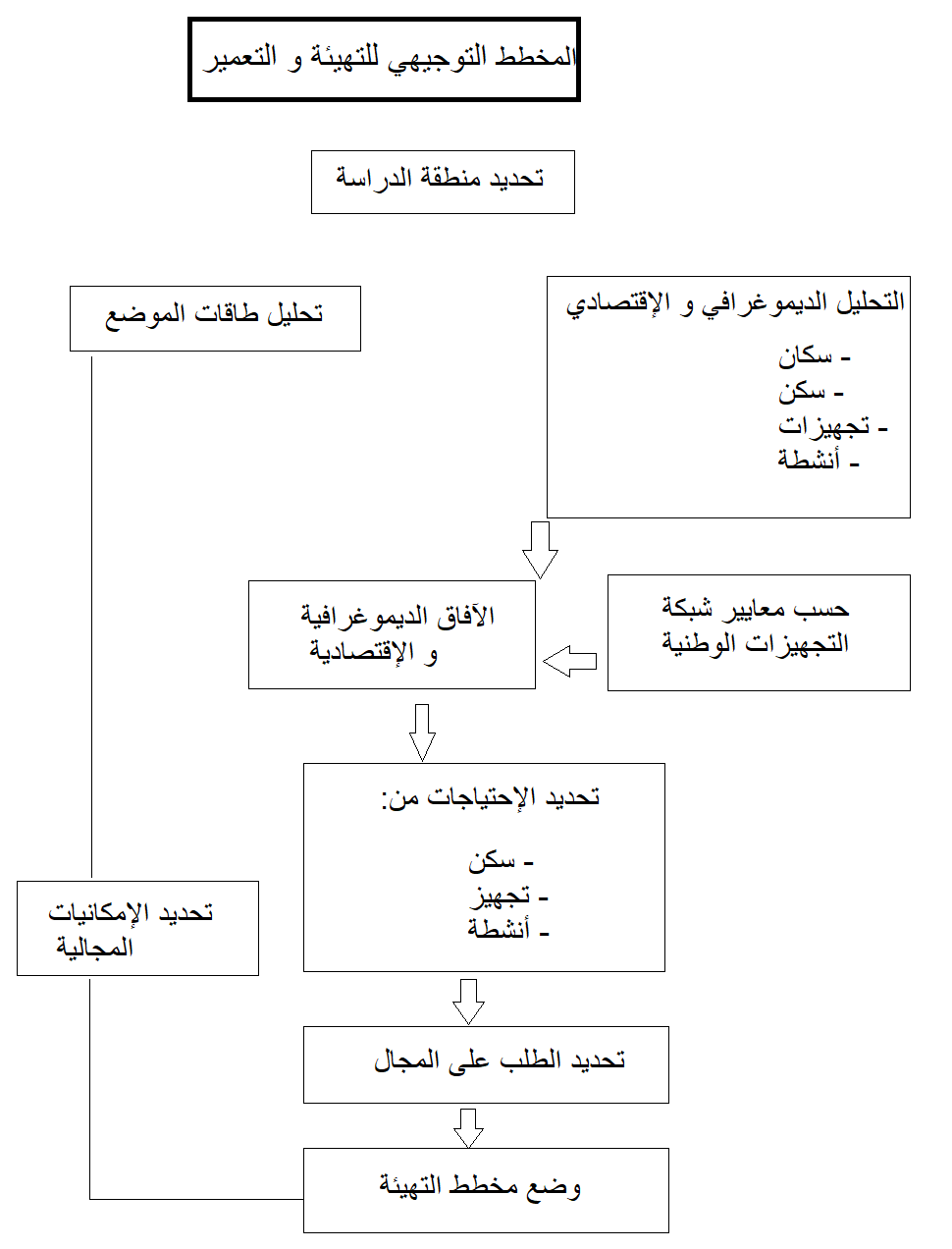 